Name of Journal: World Journal of Clinical CasesManuscript NO: 62426Manuscript Type: CASE REPORTSuccessful treatment of floating splenic volvulus: Two case reports and a literature review Sun C et al. Successful treatment of floating splenic volvulusChi Sun, Suo-Lin LiChi Sun, Suo-Lin Li, Department of Pediatric Surgery, The Second Hospital of Hebei Medical University, Shijiazhuang 050000, Hebei Province, ChinaAuthor contributions: Sun C was responsible for the study design, manuscript editing and review, was the guarantor of the integrity of the entire study, and conceived the study; Li SL was responsible for the manuscript preparation and literature research; All authors read and approved the final manuscript.Corresponding author: Suo-Lin Li, MM, Doctor, Department of Pediatric Surgery, The Second Hospital of Hebei Medical University, No. 215 Heping West Road, Shijiazhuang 050000, Hebei Province, China. lsuolin@163.comReceived: March 5, 2021Revised: May 24, 2021Accepted: August 23, 2021Published online: October 16, 2021AbstractBACKGROUNDThe floating spleen refers to the spleen moving away from the normal anatomical position to other parts of the abdominal cavity.CASE SUMMARYIn this report, we describe two cases of torsion of floating spleen, which were successfully treated by laparoscopic partial splenectomy and retroperitoneal fixation of the residual spleen. The clinical characteristics of previously reported cases are also discussed.CONCLUSIONIn conclusion, laparoscopic partial resection of splenic volvulus infarction and extraperitoneal fixation of residual spleen are safe and reliable. Key Words: Laparoscopic infarction splenectomy; Retroperitoneal fixation of residual spleen; Splenic volvulus; Wandering spleen; Case report©The Author(s) 2021. Published by Baishideng Publishing Group Inc. All rights reserved. Citation: Sun C, Li SL. Successful treatment of floating splenic volvulus: Two case reports and a literature review. World J Clin Cases 2021; 9(29): 8812-8819URL: https://www.wjgnet.com/2307-8960/full/v9/i29/8812.htm  DOI: https://dx.doi.org/10.12998/wjcc.v9.i29.8812Core Tip: The floating spleen refers to the spleen moving away from the normal anatomical position to other parts of the abdominal cavity. Because the spleen lacks the support of its inherent attached ligaments, it is easy to cause splenic pedicle torsion and splenic infarction, which in turn leads to inflammatory fibrosis and peripheral inflammatory adhesion. Clinical diagnosis is very difficult. Therefore, we describe two cases of torsion of floating spleen, which were successfully treated by laparoscopic partial splenectomy and retroperitoneal fixation of residual spleen. The clinical characteristics of previously reported cases are also discussed.INTRODUCTIONThe floating spleen refers to the spleen moving away from the normal anatomical position to other parts of the abdominal cavity[1]. The wandering spleen is mostly caused by congenital splenic pedicle or long perisplenic ligament, the absence of perisplenic ligaments, loose ligament, or weak abdominal muscle caused by swollen spleen traction[2]. Moreover, a case of floating spleen caused by Epstein Barr virus has been reported[3]. Because the spleen lacks the support of its inherent attached ligaments, it is easy to cause splenic pedicle torsion and splenic infarction, which in turn leads to inflammatory fibrosis and peripheral inflammatory adhesion[4]. Clinical diagnosis is very difficult, because most patients are asymptomatic and lack a sufficient understanding of the disease. The clinical manifestations can be asymptomatic abdominal masses or acute abdomen, but the most common is abdominal masses with unexplained abdominal symptoms[5]. Therefore, surgery is required once diagnosed. Traditional surgical methods include splenectomy or partial splenectomy plus residual splenic fixation. With the development of laparoscopic minimally invasive technique, laparoscopic splenectomy has been widely used in clinic.In this report, we describe two cases of torsion of floating spleen, which were successfully treated by laparoscopic partial splenectomy and retroperitoneal fixation of residual spleen. The clinical characteristics of previously reported cases are also discussed.CASE PRESENTATIONChief complaintsCase 1: A 3-year-old girl was hospitalized with intermittent abdominal pain for 1 mo and fever for 0.5 mo.Case 2: A 4-year-old girl was hospitalized with intermittent abdominal pain for 2 years and worsening for more than 1 mo.History of present illnessCase 1: A 3-year-old girl was hospitalized with intermittent abdominal pain for 1 mo and fever for 0.5 mo.Case 2: A 4-year-old girl was hospitalized with intermittent abdominal pain for 2 years and worsening for more than 1 mo.Physical examinationCase 1: Cardiopulmonary examination showed no abnormality. In the left middle and lower abdomen, a tenderness and immobility mass with the size of 3 cm × 5 cm × 6 cm was found.Case 2: Cardiopulmonary examination showed no abnormality. There were tenderness and unfixed mass in the left middle abdomen, with tympanitic note when percussion.Imaging examinationsCase 1: Computed tomography (CT) examination showed no normal spleen image in the left upper abdomen, and vortex-like abnormal density shadow in the left lower abdomen. The shadow was cystic solid mass with uneven density. Some solid components had obvious enhanced imaging, but most areas had no enhanced imaging. Furthermore, the splenic vein connected with superior mesenteric vein rotated about 3 wk.Case 2: CT angiogram showed that the spleen increased in size and moved to the left middle abdomen. The splenic pedicle (splenic artery) spirally twists downward from the rear of the pancreatic tail.FINAL DIAGNOSISCase 1: Initially diagnosed as torsion of wandering spleen and infarction.Case 2: Diagnosed as wandering spleen with splenic torsion and splenic infarction.TREATMENTCase 1: Laparoscopic exploration was performed. The child was placed in the supine position. An incision was made on the right side of the umbilicus, and a 5 mm Trocar was inserted to establish a CO2 pneumoperitoneum. After inserting a 30° 5 mm laparoscope, it was found that the wandering spleen was torsion and adhered to the left middle and lower anterior abdominal wall. Then two 5 mm trocars were inserted under and above the umbilicus. The adhesive tissue around the spleen was cut by ultrasonic scalpel. After freeing the spleen, the spleen pedicle was turned clockwise for nearly 3 wk, and then it was reset. Furthermore, most of the spleen was infarcted, and only one blood vessel from the splenocolonic ligament supplied part lower pole tissues. He-o-lok was used to clamp the infarcted splenic artery and vein after freeing the main splenic pedicles. The infarcted spleen and the spleen with blood supply were cut off with ultrasonic scalpel, and the remaining vital spleen was retained about 20%. The peritoneum was cut at the left upper abdomen near the diaphragmatic attachment, and the lateral retroperitoneal space was separated. The residual spleen was put into this space, and the peritoneum was sutured. Finally, the fascia of abdominal wall between umbilicus and Trocar was cut, and the incision was expanded to 2 cm. Most of the resected infracted splenic tissues were pulled to the incision and taken them out after dividing into blocks. The operation lasted 90 min, with 10 mL bleeding during the operation, and the remaining vital spleen tissue about 3 cm × 2.5 cm × 2.5 cm in size.Case 2: Laparoscopic exploration was performed (Figure 1). TriPort was placed on the umbilicus. In addition, a 5 mm Trocar was inserted under the costal margin of the left anterior axillary line. The spleen was repositioned clockwise (5 wk). An ultrasonic scalpel was used to cut off the spleen along the boundary between the middle and lower poles of the spleen, leaving about 30% of the surviving spleen. The peritoneum was cut horizontally close to the lower edge of the posterolateral diaphragm of the splenic fossa. After bluntly separating the extraperitoneal space, a No. 14 Foley urinary catheter was inserted through the Trocar that was at left upper abdomen. The extraperitoneal space was formed by injecting 40 mL air balloon in vitro. The residual spleen tissue was placed in the expanded extraperitoneal space, and the peritoneal incision was sutured to complete the extraperitoneal splenic lower pole fixation. Place the collection bag through TriPort, put the excised necrotic spleen into the bag, crush the necrotic spleen tissue through the umbilical incision and take it out.OUTCOME AND FOLLOW-UPCase 1: The postoperative pathological examination of the resected spleen showed old anemic splenic thrombosis. On the 5th day after operation, the blood routine was reexamined. Platelets were increased from 184 × 109 cells/L before operation to 946 × 109 cells/L, and hemoglobin was increased from 82 g/L before operation to 108 g/L. The patient was cured and discharged from hospital. At 5 mo and 3 years after operation, B-ultrasound of spleen was reexamined twice, and both showed that the residual spleen had a uniform echo and a good blood supply.Case 2: The operation time was 105 min, the intraoperative blood loss was 20 mL, and there was about 4 cm × 3 cm × 2.5 cm spleen tissue remaining at the lower pole of the spleen. One accessory spleen was found during the operation and was reserved. On the 3rd day after operation, blood routine examination showed that platelets were 566 × 109 cells/L and hemoglobin was 107 g/L. The abdominal drainage tube was removed on the 3rd day after operation, and the patient was cured and discharged on the 5th day after operation. One month after the operation, the CT scan of the spleen showed no signs of ischemia in the residual spleen. Eight months after the operation, ultrasound examination showed that the size of the residual spleen was 5.3 cm × 3.5 cm × 2 cm, the blood picture was normal, the echo was homogeneous, and the blood supply was good (Figure 2).DISCUSSIONFloating spleen is caused by abnormal embryonic development. In the embryonic stage, the spleen occurs in the interstitial cells of the dorsal mesangium of the stomach in the left upper abdomen. Splenorenal ligament hypoplasia and abnormal relaxation of the splenic and colon ligaments lead to poor fixation of the spleen and migration, which may be combined with intestinal malrotation, diaphragmatic hernia and other developmental abnormalities[6]. Floating spleen is more common in children under 10-years-old[7]. The previous case reports were shown in Table 1.The clinical manifestations of floating spleen are complicated. If there is no torsion of the spleen pedicle, it is generally asymptomatic, and a few may have compression or volvulus symptoms on adjacent organs. Severe activity, gastrointestinal dysfunction, trauma, and other reasons can cause torsion of splenic pedicle. Floating splenic volvulus includes acute torsion and chronic torsion. Complications of acute splenic volvulus include gangrene or splenic abscess formation, gastroesophageal vertical bleeding, acute or chronic diabetic inflammation, which showed spleen necrosis after pancreatic tail torsion, intestinal obstruction, gastric outlet obstruction, and partial or complete gastric volvulus[8]. Children with acute splenic volvulus are often prone to sudden severe abdominal pain or even shock after changing body position, and can also have sudden splenomegaly or abdominal hematocele. Chronic splenic volvulus leads to venous reflux obstruction, characterized by intermittent abdominal pain, gradually enlarged spleen and compression of adjacent organs, which can be fixed when adhering to surrounding tissues. In addition, because chronic splenic volvulus can make the spleen enlarged, the adjacent intestinal tract and mesentery can also be twisted. Compression of splenic portal vessels leads to stenosis, occlusion, thrombosis, and eventually left portal hypertension. And in rare cases, it can even manifest as gastric fundus, splenic vein, mesenteric vein stasis, and even rupture and bleeding of gastric fundus varicose veins[9,10].Before the application of isotope angiography and angiography, the diagnosis of floating spleen was very difficult. In 1854, J ó ZEF first reported a case of floating spleen in child, which was provided by courtesy of the Polish National Digital Archives. Dietl[11,12] reported two cases of floating spleen in 1856 and 1863. With the development of imaging technology, the diagnostic methods of floating spleen mainly include CT, ultrasound, or angiography[13,14]. If CT shows absence of spleen and abnormal spleen-like mass in pelvic and abdominal cavity, physicians should be alerted to the possibility of floating spleen. According to Chauhan and Kumar[15], typical CT manifestations of wandering spleen include: the spleen disappearing in the left upper abdomen, unknown mass and ectopic swelling of the spleen; spiral appearance of splenic vessels; and secondary manifestations of the splenic pedicle volvulus (such as pancreatic tail necrosis and ascites)[13]. Ultrasound examination showed that there was an echo when there was abdominal mass, but there was no echo in normal splenic anatomy. Angiography can clearly show the blood supply of ectopic spleen and whether there is volvulus or infarction. In 1878, Martin[16] first reported a case of floating spleen in Berlin, Germany. In 1895, Rydygier[17] completed the splenic fixation for the first time. The spleen was fixed in the cavity formed by the abdominal posterior wall peritoneum to treat the floating spleen. Hall[18] reported that the lower pole of the spleen was fixed in the retroperitoneal space, while the spleen pedicle was fixed to the peritoneal incision, and the upper pole of the spleen was suspended and fixed to the ribs. At that time, without splenic reduction, splenic fixation had become the first choice for the treatment of floating spleen without infarction or hypersplenism[19].With further research on the spleen function, most scholars believe that spleen preservation is of great significance for maintaining normal immunity, and that splenectomy will increase the risk of postoperative sepsis. In 2011, 19680 patients with splenectomy were retrospectively analyzed, including 3708 children[20]. The postoperative infection rate was 3.3%, the fatality rate was 1.7%, and there was a higher mortality rate in children than adults (1.7% vs 1.3%). Some scholars have shown that compared with healthy controls, the incidence of infection and fatal sepsis in patients with asplenia increased by 40 times and 17 times, respectively. Among them, age < 2 years and 2 years after operation are the risk factors leading to an increased incidence of infection and fatal sepsis[21]. Moreover, some studies have shown that the accessory spleen retained during splenectomy can appear secondary to enlargement and replace the original spleen function[22]. Therefore, surgery to preserve the spleen has gradually become the first choice of most surgeons. If there is splenic volvulus and infarction, the accessory spleen should be preserved when found.With the gradual development of minimally invasive surgical equipment and technology, laparoscopic surgery can be used to diagnose and treat the floating spleen. It can thoroughly explore the abdominal cavity and clarify the position. At the same time, it can complete the spleen reduction and fixation, and the effect is equivalent to open surgery, and the operation time is short and the postoperative recovery is fast. Therefore, laparoscopic splenectomy has gradually become the mainstream operation for the treatment of floating spleen[23]. At the same time, the method of splenic fixation also gradually evolved over time. In 1998, Hirose et al[24] first reported a case of laparoscopic splenectomy for the treatment of 2-year-old girl with floating spleen[19]. Early spleen preservation surgery was mainly to straighten out the spleen pedicle and place the spleen in situ, but recurrence of spleen volvulus is prone to occur, leading to reoperation[25]. Peitgen et al[26] further improved the splenic fixation by using omental sac to wrap the spleen and fix the spleen at the left renal angle under laparoscope. Another laparoscopic splenectomy was reported in 2005 by Martínez-Ferro et al[27]. The skin was incised in the projection area of the left upper abdomen spleen, which was blunt separated to the peritoneal layer to form a small extraperitoneal space. The balloon was inserted to expand the capsule to form a bag. Then the peritoneum of the bag was opened from the abdominal cavity, and the spleen was placed into the bag to complete the splenic fixation. Fukuzawa et al[28] reported the same extraperitoneal splenectomy as before in 2006. It was also mentioned that ultrasound is more safe and accurate in locating the extraperitoneal space during inhalation. Kleiner et al[29] reported in 2006 that laparoscopic splenectomy was performed in a 12-year-old girl with splenic volvulus. In the operation, the spleen was put into a net bag made of absorbable materials and fixed to the diaphragm. The diaphragm colon ligament and lateral abdominal wall were used to form a support to help fix the spleen. In laparoscopic surgery, extraperitoneal space fixation is much more complicated, but it is easier to cover the spleen with absorbable mesh. At the same time, the mesh will cause adhesion of surrounding tissues and strengthen spleen fixation[30]. Montenovo et al[31] reported in 2010 that hybrid laparoscopic splenectomy was performed for the treatment of floating spleen. After the spleen was reset, the spleen was placed into the mesh pocket, and an extraperitoneal space was established on the lateral wall of the abdomen. The lower pole of the spleen was placed in the extraperitoneal space. The mesh bag covering the upper pole of the spleen was sutured with the greater curvature of the stomach, diaphragm, lateral abdominal wall and the splenic flexure of the colon to avoid twisting again. Okazaki et al[32] reported a 4-year-old boy with spleen volvulus who underwent laparoscopic splenectomy in 2011[27]. The spleen was placed into the left upper abdominal extraperitoneal space, and absorbable mesh was placed at the peritoneal incision for repair. This can not only prevent the extraperitoneal space from being too small to accommodate the spleen, but also reduce the risk of splenic vascular injury when suturing the peritoneal incision.The postoperative complications of splenic fixation mainly include splenic ischemia, infarction and recurrent torsion. Magno et al[33] retrospectively analyzed 125 cases of patients who underwent splenectomy and splenic fixation, and found that the incidence of postoperative complications was about 5%, including splenic infarction, recurrent volvulus, splenic ischemia, pneumothorax[33]. Fiquet-Francois et al[34] retrospectively analyzed 14 cases of patients who underwent splenic vagrant surgery in multicenter. Among them, 5 patients underwent laparoscopic operation, and 3 patients were treated with mesh bag covered splenic fixation. Splenic ischemia occurred after operation in those 8 patients.Combined with the literature, we summarize the experience as follows. After laparoscopic examination of splenic torsion, we should first try to reset and observe the recovery of splenic blood supply. Partial splenectomy and retroperitoneal fixation of the remaining spleen are feasible if the blood supply of part of the spleen is acceptable and independent blood supply exists. If the spleen is infarcted, complete splenectomy is necessary. If the accessory spleen is found during the operation, it is suggested to retain it, so as to preserve the immune function of the spleen to the greatest extent. The unique feature of this operation is complete partial splenectomy by laparoscopy and extraperitoneal fixation of residual spleen. No incision was made outside the abdominal wall. The operation is further simplified and the postoperative appearance is better.CONCLUSIONIn conclusion, children with acute abdominal pain and active tumor should be alert to the possibility of floating spleen. Laparoscopic partial resection of splenic volvulus infarction and extraperitoneal fixation of residual spleen are safe and reliable. The minimally invasive operation can retain the function of spleen with residual blood supply.REFERENCES1 Koliakos E, Papazarkadas X, Sleiman MJ, Rotas I, Christodoulou M. Wandering Spleen Volvulus: A Case Report and Literature Review of This Diagnostic Challenge. Am J Case Rep 2020; 21: e925301 [PMID: 32868755 DOI: 10.12659/AJCR.925301]2 Guvendi B, Ogul H. Wandering spleen and intestinal malrotation. Cir Esp (Engl Ed) 2019; 97: 232 [PMID: 30293757 DOI: 10.1016/j.ciresp.2018.08.014]3 Tagliabue F, Chiarelli M, Confalonieri G, Pesenti G, Beretta S, Cappello A, Fumagalli LAM, Costa M. The Wandering Spleen. J Gastrointest Surg 2018; 22: 546-547 [PMID: 28875287 DOI: 10.1007/s11605-017-3560-5]4 Gorsi U, Bhatia A, Gupta R, Bharathi S, Khandelwal N. Pancreatic volvulus with wandering spleen and gastric volvulus: an unusual triad for acute abdomen in a surgical emergency. Saudi J Gastroenterol 2014; 20: 195-198 [PMID: 24976284 DOI: 10.4103/1319-3767.133026]5 Karapolat B, Korkmaz HAA, Kocak G. Torsion of the Wandering Spleen. Am J Med Sci 2019; 357: e17-e18 [PMID: 30876653 DOI: 10.1016/j.amjms.2019.01.016]6 Bouassida M, Sassi S, Chtourou MF, Bennani N, Baccari S, Chebbi F, Benali M, Mighri MM, Touinsi H, Sassi S. A wandering spleen presenting as a hypogastric mass: case report. Pan Afr Med J 2012; 11: 31 [PMID: 22514765]7 Köseoğlu H, Atalay R, Büyükaşık NŞ, Canyiğit M, Özer M, Solakoğlu T, Akın FE, Bolat AD, Yürekli ÖT, Ersoy O. An Unusual Reason for Gastric Variceal Hemorrhage: Wandering Spleen. Indian J Surg 2015; 77: 750-751 [PMID: 26730110 DOI: 10.1007/s12262-013-0993-2]8 Lien CH, Lee HC, Yeung CY, Chan WT, Wang NL. Acute torsion of wandering spleen: report of one case. Pediatr Neonatol 2009; 50: 177-180 [PMID: 19750894 DOI: 10.1016/S1875-9572(09)60059-0]9 Wani S, Abdulkarim AB, Buckles D. Gastric variceal hemorrhage secondary to torsion of wandering spleen. Clin Gastroenterol Hepatol 2008; 6: A24 [PMID: 19081521 DOI: 10.1016/j.cgh.2008.06.005]10 Sato M, Miyaki Y, Tochikubo J, Onoda T, Shiiya N, Wada H. Laparoscopic splenectomy for a wandering spleen complicating gastric varices: report of a case. Surg Case Rep 2015; 1: 3 [PMID: 26943371 DOI: 10.1186/s40792-014-0003-3]11 Dietl J. O ruchomej s´ledzionie, uwagi czerpane z ogle˛dzin pos´miertnych (About a wandering spleen from post mortem examination). Pamie˛tnik Towarzystwa Lekarskiego Warszawskiego 1856; 12: 111–12312 Dietl J. We˛druja˛ca s´ledziona. Zapalenie otrzewnej. S´mierc´ (Wandering Spleen. Peritonitis. Death). Prz Lek 1863; 2: 98–10013 Danaci M, Belet U, Yalin T, Polat V, Nurol S, Selçuk MB. Power Doppler sonographic diagnosis of torsion in a wandering spleen. J Clin Ultrasound 2000; 28: 246-248 [PMID: 10800003 DOI: 10.1002/(sici)1097-0096(200006)28:5<246::aid-jcu6>3.0.co;2-#]14 Guo LQ, Zhang XL, Liu YQ, Sun WD, Zhao ST, Yuan MZ. The application of laparoscopic Doppler ultrasound during laparoscopic varicocelectomy in infertile men. Asian J Androl 2017; 19: 214-218 [PMID: 27678469 DOI: 10.4103/1008-682X.189622]15 Chauhan NS, Kumar S. Torsion of a Wandering Spleen Presenting as Acute Abdomen. Pol J Radiol 2016; 81: 110-113 [PMID: 27057261 DOI: 10.12659/PJR.895972]16 Martin A. A Successful Case of Splenotomy. Br Med J 1878; 1: 191-192 [PMID: 20748774 DOI: 10.1136/bmj.1.893.191] 17 Rydygier L. O przyszywaniu s´ledziony. Splenopexy (About sewing on of the spleen. Splenopexy). Prz Lek 1895; 34: 65–6618 Hall JB. I. Splenopexy for Wandering Spleen: With Report of a Case. Ann Surg 1903; 37: 481-485 [PMID: 17861270]19 Misawa T, Yoshida K, Shiba H, Kobayashi S, Yanaga K. Wandering spleen with chronic torsion. Am J Surg 2008; 195: 504-505 [PMID: 18070724 DOI: 10.1016/j.amjsurg.2006.08.083]20 Bisharat N, Omari H, Lavi I, Raz R. Risk of infection and death among post-splenectomy patients. J Infect 2001; 43: 182-186 [PMID: 11798256 DOI: 10.1053/jinf.2001.0904]21 Wester A, Co I. Wandering Spleen. N Engl J Med 2020; 383: 2065 [PMID: 33207096 DOI: 10.1056/NEJMicm2003627]22 Magowska A. Wandering spleen: a medical enigma, its natural history and rationalization. World J Surg 2013; 37: 545-550 [PMID: 23238797 DOI: 10.1007/s00268-012-1880-x]23 Benevento A, Boni L, Dionigi G, Ferrari A, Dionigi R. Emergency laparoscopic splenectomy for "wandering" (pelvic) spleen: case report and review of the literature on laparoscopic approach to splenic diseases. Surg Endosc 2002; 16: 1364-1365 [PMID: 12045854 DOI: 10.1007/s00464-002-4213-6]24 Hirose R, Kitano S, Bando T, Ueda Y, Sato K, Yoshida T, Suenobu S, Kawano T, Izumi T. Laparoscopic splenopexy for pediatric wandering spleen. J Pediatr Surg 1998; 33: 1571-1573 [PMID: 9802819 DOI: 10.1016/s0022-3468(98)90503-6]25 Brown CV, Virgilio GR, Vazquez WD. Wandering spleen and its complications in children: a case series and review of the literature. J Pediatr Surg 2003; 38: 1676-1679 [PMID: 14614725 DOI: 10.1016/s0022-3468(03)00582-7]26 Peitgen K, Majetschak M, Walz MK. Laparoscopic splenopexy by peritoneal and omental pouch construction for intermittent splenic torsion ("wandering spleen"). Surg Endosc 2001; 15: 413 [PMID: 11395827 DOI: 10.1007/s004640040043]27 Martínez-Ferro M, Elmo G, Laje P. Laparoscopic pocket splenopexy for wandering spleen: a case report. J Pediatr Surg 2005; 40: 882-884 [PMID: 15937839 DOI: 10.1016/j.jpedsurg.2005.02.009]28 Fukuzawa H, Urushihara N, Ogura K, Miyazaki E, Matsuoka T, Fukumoto K, Kimura S, Mitsunaga M, Hasegawa S. Laparoscopic splenopexy for wandering spleen: extraperitoneal pocket splenopexy. Pediatr Surg Int 2006; 22: 931-934 [PMID: 16944182 DOI: 10.1007/s00383-006-1760-2]29 Kleiner O, Newman N, Cohen Z. Pediatric wandering spleen successfully treated by laparoscopic splenopexy. J Laparoendosc Adv Surg Tech A 2006; 16: 328-330 [PMID: 16796453 DOI: 10.1089/Lap.2006.16.328]30 Fonseca AZ, Ribeiro M Jr, Contrucci O. Torsion of a wandering spleen treated with partial splenectomy and splenopexy. J Emerg Med 2013; 44: e33-e36 [PMID: 22381612 DOI: 10.1016/j.jemermed.2011.06.146]31 Montenovo MI, Ahad S, Oelschlager BK. Laparoscopic splenopexy for wandering spleen: case report and review of the literature. Surg Laparosc Endosc Percutan Tech 2010; 20: e182-e184 [PMID: 20975498 DOI: 10.1097/SLE.0b013e3181f69ce2]32 Okazaki T, Ohata R, Miyano G, Lane GJ, Takahashi T, Yamataka A. Laparoscopic splenopexy and gastropexy for wandering spleen associated with gastric volvulus. Pediatr Surg Int 2010; 26: 1053-1055 [PMID: 20625747 DOI: 10.1007/s00383-010-2657-7]33 Magno S, Nanni L, Retrosi G, Cina A, Gamba PG. An unusual case of acute pancreatitis and gastric outlet obstruction associated with wandering spleen treated by laparoscopic splenopexy. J Laparoendosc Adv Surg Tech A 2011; 21: 467-470 [PMID: 21375417 DOI: 10.1089/lap.2010.0417]34 Fiquet-Francois C, Belouadah M, Ludot H, Defauw B, Mcheik JN, Bonnet JP, Kanmegne CU, Weil D, Coupry L, Fremont B, Becmeur F, Lacreuse I, Montupet P, Rahal E, Botto N, Cheikhelard A, Sarnacki S, Petit T, Poli Merol ML. Wandering spleen in children: multicenter retrospective study. J Pediatr Surg 2010; 45: 1519-1524 [PMID: 20638536 DOI: 10.1016/j.jpedsurg.2010.03.003]35 Schaarschmidt K, Lempe M, Kolberg-Schwerdt A, Schlesinger F, Hayek I, Jaeschke U. The technique of laparoscopic retroperitoneal splenopexy for symptomatic wandering spleen in childhood. J Pediatr Surg 2005; 40: 575-577 [PMID: 15793739 DOI: 10.1016/j.jpedsurg.2004.11.020]36 Falchetti D, Torri F, Dughi S, Porto C, Manciana A, Boroni G, Ekema G. Splenic cyst in a wandering spleen: laparoscopic treatment with preservation of splenic function. J Pediatr Surg 2007; 42: 1457-1459 [PMID: 17706517 DOI: 10.1016/j.jpedsurg.2007.03.063]37 Upadhyaya P, St Peter SD, Holcomb GW 3rd. Laparoscopic splenopexy and cystectomy for an enlarged wandering spleen and splenic cyst. J Pediatr Surg 2007; 42: E23-E27 [PMID: 17502172 DOI: 10.1016/j.jpedsurg.2007.03.001]38 Rescorla FJ, West KW, Engum SA, Grosfeld JL. Laparoscopic splenic procedures in children: experience in 231 children. Ann Surg 2007; 246: 683-7; discussion 687-8 [PMID: 17893505 DOI: 10.1097/SLA.0b013e318155abb9]FootnotesInformed consent statement: This study has obtained written consent from the parent/guardian of the study participants.Conflict-of-interest statement: There are no potential conflicts of interest to disclose.CARE Checklist (2016) statement: The authors have read the CARE Checklist (2016), and the manuscript was prepared and revised according to the CARE Checklist (2016).Open-Access: This article is an open-access article that was selected by an in-house editor and fully peer-reviewed by external reviewers. It is distributed in accordance with the Creative Commons Attribution NonCommercial (CC BY-NC 4.0) license, which permits others to distribute, remix, adapt, build upon this work non-commercially, and license their derivative works on different terms, provided the original work is properly cited and the use is non-commercial. See: http://creativecommons.org/Licenses/by-nc/4.0/Manuscript source: Unsolicited manuscriptPeer-review started: March 5, 2021First decision: May 11, 2021Article in press: August 23, 2021Specialty type: Medicine, research and experimentalCountry/Territory of origin: ChinaPeer-review report’s scientific quality classificationGrade A (Excellent): 0Grade B (Very good): 0Grade C (Good): CGrade D (Fair): 0Grade E (Poor): 0P-Reviewer: Yildirim M S-Editor: Fan JR L-Editor: Filipodia P-Editor: Liu JHFigure Legends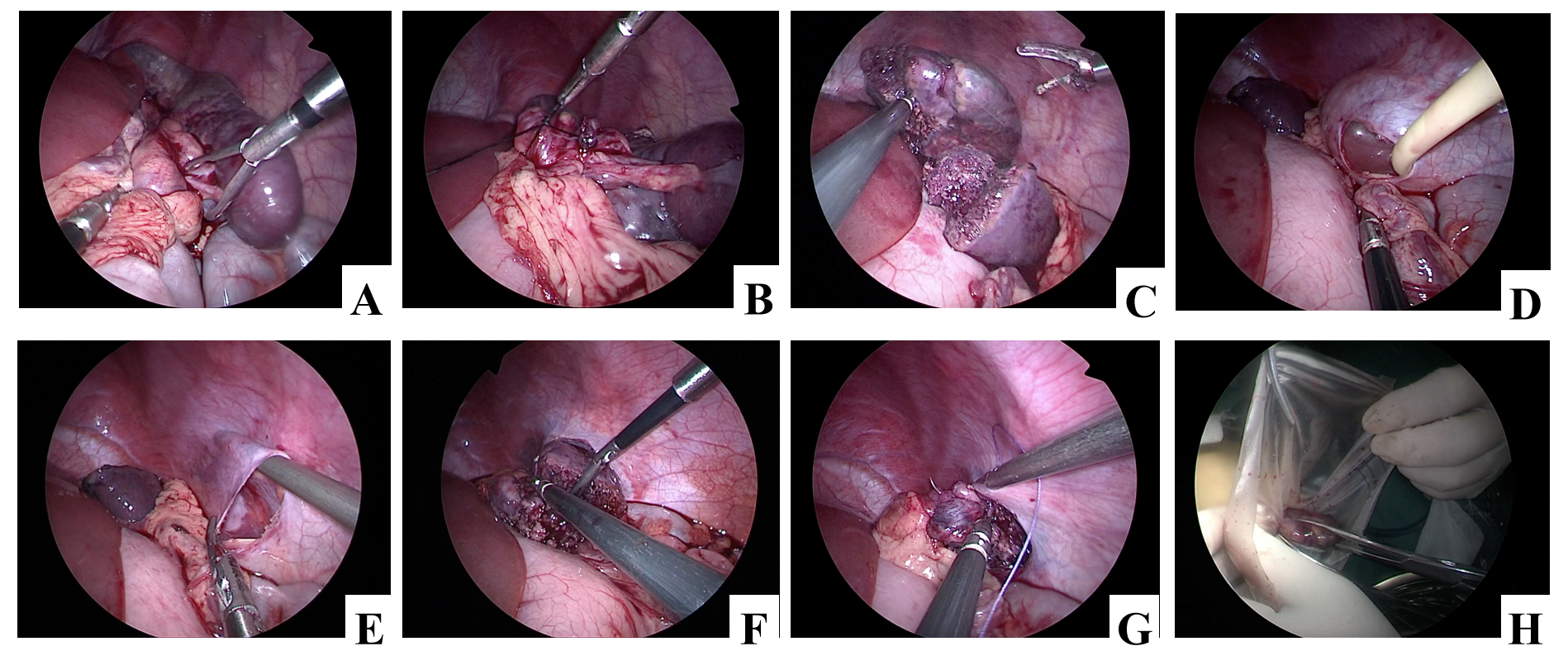 Figure 1 Laparoscopic exploration in case two. A: Expose the spleen pedicle, clarify the direction of twisting, and reset the spleen; B: After silk thread ligation, the middle and upper pole vessels of the spleen are cut off, and the lower pole vessels of the spleen are preserved; C: Ultrasonic knife cuts off the spleen and retains the lower pole of the spleen; D: No. 14 Foley urinary catheter was introduced through Trocar to expand the balloon to form an extraperitoneal space; E: Formation of lateral retroperitoneal space; F: The remnant spleen was put into the lateral retroperitoneal space; G: Suture the peritoneal incision with 3-0 non-absorbable thread and fix the remaining spleen; H: The excised spleen tissue is bagged and pulled out from the umbilical incision and crushed.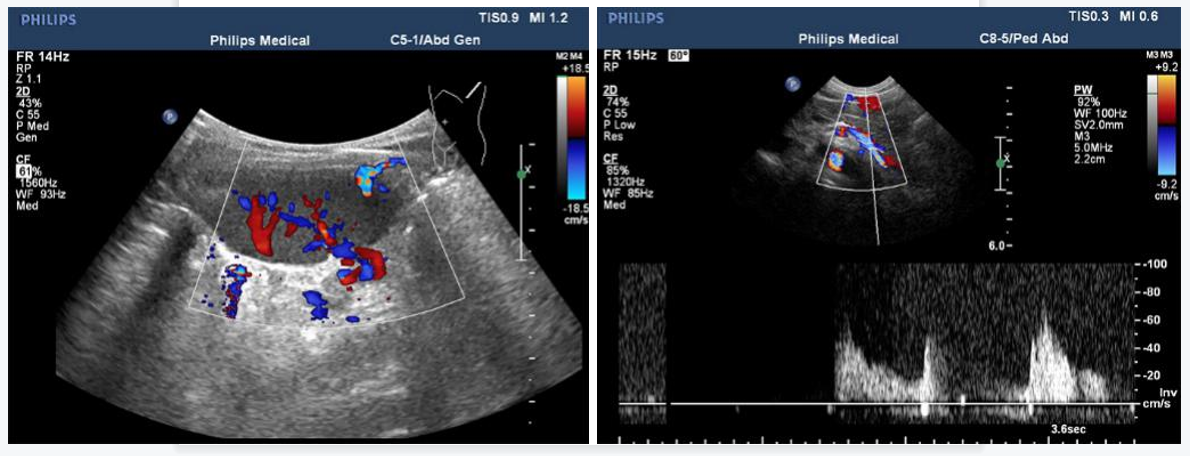 Figure 2 Ultrasound examination. Eight months after operation, the size of residual spleen was 5.3 cm × 3.5 cm × 2 cm, the echo was homogeneous, and the blood supply was good.Table 1 Previous case reports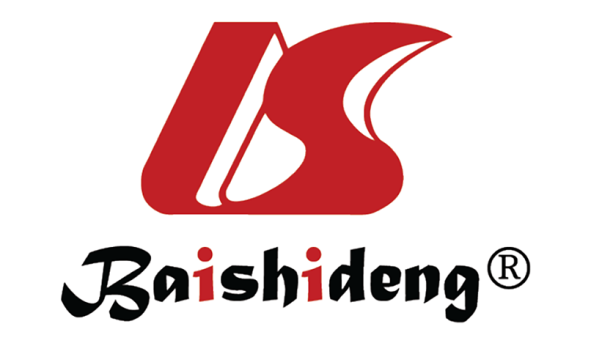 Published by Baishideng Publishing Group Inc7041 Koll Center Parkway, Suite 160, Pleasanton, CA 94566, USATelephone: +1-925-3991568E-mail: bpgoffice@wjgnet.comHelp Desk: https://www.f6publishing.com/helpdeskhttps://www.wjgnet.com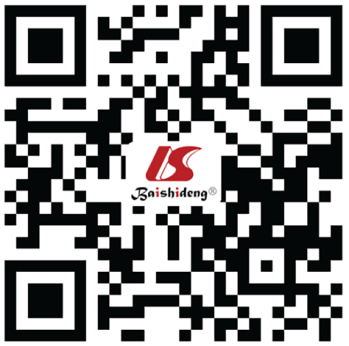 © 2021 Baishideng Publishing Group Inc. All rights reserved.Ref.AgeSexLocalizationType of surgeryDOIHirose et al[24], 19982Female Oita University, JapanElective laparoscopic splenopexy was performed by anchoring the spleen wrapped in absorbable mesh10.1016/s0022-3468(98)90503-6Schaarschmidt et al[35], 20059FemaleHelios-Center for Pediatric Surgery, GermanyRetroperitoneal pocket created by using a self-made balloon10.1016/j.jpedsurg.2004.11.020Martínez-Ferro et al[27], 20054MaleNational Pediatric Hospital, ArgentinaRetroperitoneal pocket created by using a self-made balloon10.1016/j.jpedsurg.2005.02.009Kleiner et al[29], 200612FemaleBen Gurion University of the Negev, Israel.Pexy by using a polyglactin mesh bag and endoscopic stapler to the left diaphragm10.1089/lap.2006.16.328Fukuzawa et al[28], 200611MaleShizuoka Children’s Hospital, JapanRetroperitoneal pocket created by using a preperitoneal distention balloon10.1007/s00383-006-1760-2Falchetti et al[36], 200714FemaleDepartment of Pediatric Surgery, Spedali Civili, ItalyPexy by using a polyglactin mesh bag to the left hypocondrium covered with omentum10.1016/j.jpedsurg.2007.03.063Upadhyaya et al[37], 200714FemaleChildren’s Mercy Hospital, United StatesPexy by using a polyglactin mesh bag to the left hypocondrium covered with omentum10.1016/j.jpedsurg.2007.03.001Rescorla et al[38], 20072N/AIndiana University School of Medicine, United StatesPexy by using a polyglactin mesh bag and metal clip to the left diaphragm10.1097/SLA.0b013e318155abb9